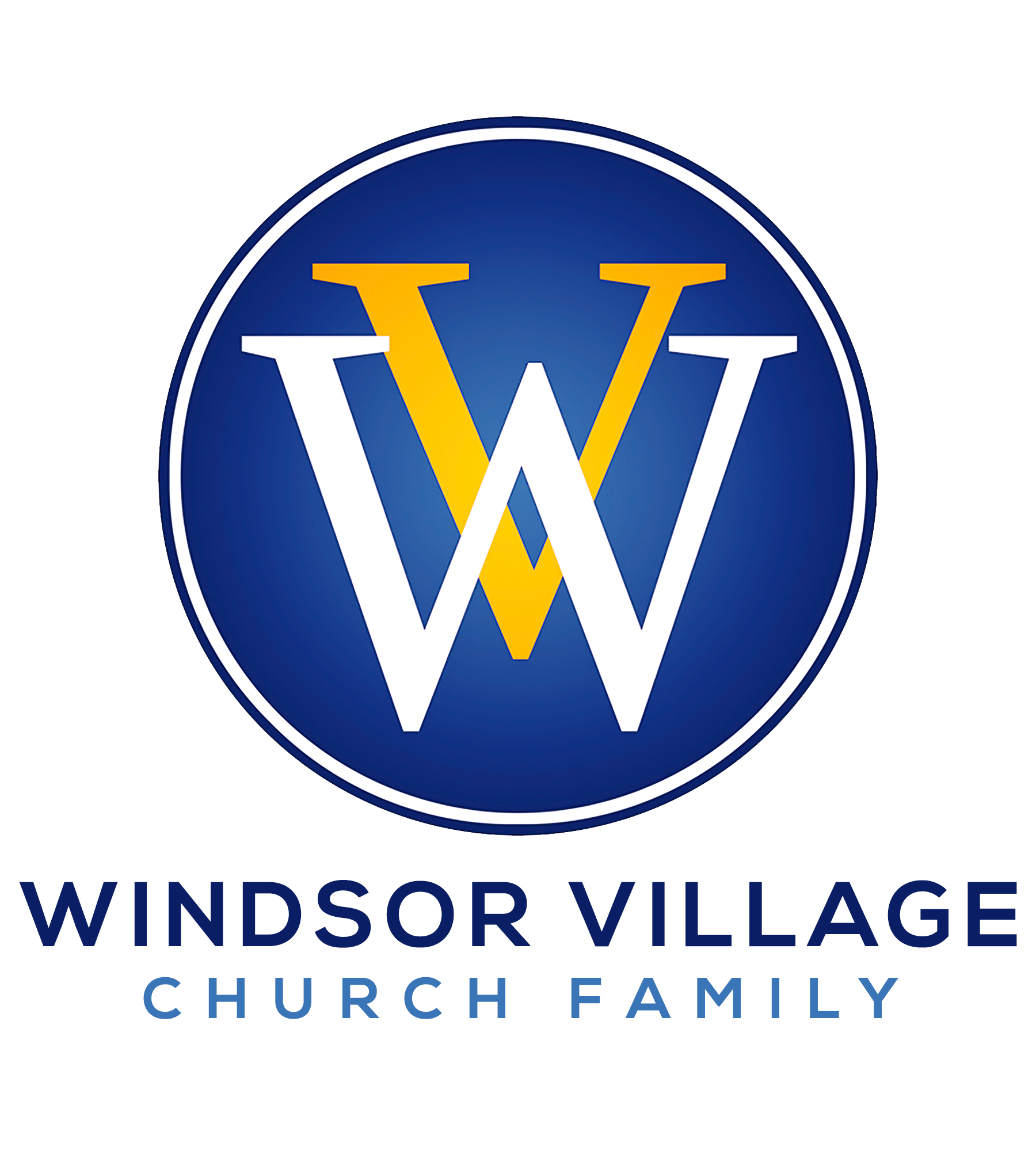 “OUR CDC!”Psalm 103INTRODUCTIONThe Communicable Disease Center was founded July 1, 1946, in response to the malaria outbreak from spreading throughout America after World War II.  Headquartered in Atlanta, Georgia, the CDC’s mission statement is to “work 24/7 to protect America from health, safety and security threats, both foreign and in the U.S.”  The Communicable Disease Center changed its name to the Centers for Disease Control and Prevention in 1970.  According to cdc.gov, “CDC increases the health security of our nation.  As the nation’s health protection agency, CDC saves lives and protects people from health threats.”  CDC’s motto is “CDC 24/7:  Saving Lives, Protecting People!”Despite all its great work assisting us through the COVID-19 pandemic, CDC has limitations!  Saving Lives, Protecting People was Jesus Christ’s mission statement more than 2,000 years ago!  In fact, Luke 4:18-19 says, “The Spirit of the Lord is upon Me, Because He has anointed Me, To preach the gospel to the poor; He has sent Me to heal the brokenhearted, To proclaim liberty to the captives, And recovery of sight to the blind, To set at liberty those who are oppressed; To proclaim the acceptable year of the Lord.”  Today’s sermon thanks God for the CDC in America but reminds us as Believers we must remember never to forget “OUR CDC!”  CHRIST DESTROYS CALAMITY!By His stripes, we are healed!                                                                Isaiah 53:5We’ve got a great benefits plan!                                                                   vv. 3-4Our peace crushes satan!                                                                  Romans 16:20CHRIST DELIVERS CROWNS!Don’t remove your head gear!                                                                           v. 4Adorn God’s glory!                                                                              Proverbs 4:9Endurance earns us our crowns!                                                           James 1:12CHRIST DELETES CONSEQUENCES!Mercy!  Mercy!  Mercy!                                                          vv. 10-11 Psalm 100:5God has a Men in Black stick!                                                                          v. 12We should have been consumed!                                       Lamentations 3:22-23CHRIST DIED CONVINCINGLY!We’re wasting time if Christ hasn’t risen!                          1 Corinthians 15:12-17The Cross settled our debt!                                                                   1 Peter 2:24Death died!                                                                                              Isaiah 25:8CHRIST DEEDS COVENANTS!A.	God is a generational God!                                                                       vv. 17-18B.	We must think like God!                                                                  Proverbs 13:22C.	God is a covenant keeper!                                 Genesis 17:7; Deuteronomy 8:18CELESTIALS DO COMMANDS!Angels perform God’s Word!                                                                            v. 20Say what God has said!                                                                  1 John 5:14-15God watches His Word!                                                                    Jeremiah 1:12CONCLUSIONThis Psalm reminds us of the many ways Jesus Christ embodies and succeeds in doing what the American CDC attempts.  Praise God for using doctors, scientists, researchers, clinicians, engineers, chemists, and more!  However, Jesus Christ is our CDC!  Our help alone is in God through Christ Jesus!  While it is good to be informed by the CDC in our country, remember the blessings and benefits that we have 24/7 access to in Psalm 103!  Never forget how Our CDC (Jesus Christ) is “24/7:  Saving Lives, Protecting People!”